Допуск к валютномУ рынкУ И рынку депозитов с центральным контрагентом ПАО Московская Биржа (КОрпорации)Общие положенияКандидаты – некредитные организации, не являющиеся профессиональными участниками рынка ценных бумаг или лицами, осуществляющими иную лицензируемую деятельность на финансовом рынке;Центральный контрагент - Небанковская кредитная организация-центральный контрагент «Национальный Клиринговый Центр» (Акционерное общество).Валюта депозита – рубли, юани.Для работы на валютном рынке и рынке депозитов с ЦК кандидату необходимо получить допуск к торгам (Московская Биржа) и клиринговому обслуживанию (НКЦ).Нормативная база:Допуск к торгам и порядок проведения расчетов на Валютном рынке и Рынке депозитов с Центральным контрагентом регулируются Правилами допуска к участию в торгах, Правилами проведения организованных торгов и Правилами клиринга на соответствующем рынке. Все документы раскрываются на сайте Московской Биржи и НКЦ.Валютный рынок:Правила допуска к участию в торгах - https://www.moex.com/s136Правила организованных торгов – https://www.moex.com/s136Правила клиринга - https://www.nationalclearingcentre.ru/catalog/0204Рынок депозитов с Центральным контрагентом:Правила допуска к участию в торгах – https://www.moex.com/s182Правила организованных торгов – https://www.moex.com/s182Правила клиринга - https://www.nationalclearingcentre.ru/catalog/0204Требования к кандидатуДля подключения к торгам необходимо выполнить следующие действия:Подключение к ЛКУ"Личный кабинет Участника" (далее – ЛКУ) – это информационное обеспечение, предоставляющее различные возможности в части трансляции данных и осуществления действий через кабинет. Для получения доступа к ЛКУ необходимо:Пройти процедуру регистрации по адресу: https://passport.moex.com/registration (для каждого сотрудника, который будет использовать ЛКУ от имени Вашей организации). Регистрация происходит анонимно, с указанием желаемого пользователем E-mail/Пароля. Заполнить Заявление о предоставлении доступа к информационному обеспечению «Личный кабинет Участника», включив данные пользователей, зарегистрированных согласно п.1. Способ предоставления Заявления:Первичное Заявление предоставляется на бумажном носителе на бланке организации с печатью за подписью уполномоченного лица.Последующие заявления отправляются через ЛКУ (вход по ссылке). Перед отправкой, заявление необходимо подписать ключом Электронной подписи (далее ЭП) ЕИО или ключом ЭП сотрудника по доверенности Доверенность на подписание электронной подписью электронных документов при наличии отметки п.2 (в любом из двух буллитов указанного пункта) в данной доверенности. Подготовленное Заявление требуется направить в ДКП через ЛКУ/раздел «Поручения»/подраздел «Отправка сообщений / документов». Необходимо выбрать: отправить документ в Московская Биржа/Тип документа Заявление о предоставлении доступа к ЛКУ /в область Файлы перенести подписанное ЭП и зашифрованное (при необходимости) Заявление и отправить документ (файл в формате документа MS WORD рекомендуется наименовать следующим образом: «Заявление на доступ в ЛКУ_ название организации»).Более подробную информацию о Порядке подключения к ЛКУ можно получить по ссылке:Приложении№1
к Руководству пользователя "Личный кабинет участника"Как отправлять документы через ЛКУ (вход по ссылке):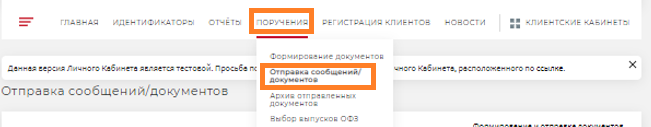 Для отправки документа через ЛКУ необходимо в   ПОРУЧЕНИЯ  Отправка сообщений/документов заполнить обязательные поля (*) и прикрепить документ, предварительно подписанный ЭЦП (опция «Отправить документ») или, подписав установленной на ПК ЭЦП при отправке (опция «Подписать и отправить документ»).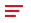 Документы необходимые для процедуры KYCПримечание - Документы на бумажном носителе направляются по адресу: 125009 Москва, пер. Большой Кисловский, д. 13, Группа «Московская Биржа», Окно приема корреспонденции №1.Доступ к Электронному документообороту (ЭДО) Для получения доступа к Электронному документообороту необходимо:Подписать Договор об участии в Системе электронного документооборота (для резидентов) (2 экз.) - без указания датыПредоставить документы на оформление Сертификата ключа проверки электронной подписи (СКПЭП). Список документов представлен в Таблице 1.Кандидат может оформить СКПЭП в рамках Пакета технологических услуг. Для включения всех услуг в Пакет, между Кандидатом и Московской биржей должны быть заключены следующие договоры:- Договор об участии в Системе электронного документооборота- Договор о предоставлении интегрированного технологического сервиса Подробнее о Пакетах в разделе памятки «Пакетные предложения на технологические услуги»Таблица 1Первичное создание СКПЭП производится кандидатом в ЛКУ при наличии заключенного Договора об участии в Системе электронного документооборота и предоставленного на бумажном носителе Заявления на создание СКПЭП в разделе "Техническое обслуживание" -> подраздел "Услуги УЦ".  Инструкция по работе с обновленным разделом "Услуги УЦ"По всем вопросам, связанным с оказанием услуг УЦ или необходимости получения консультации по установке ПО (особенно в случаях использования КриптоПро CSP на той же машине, где предполагается установить ПО для работы в СЭД Биржи), Вы можете обращаться к Администратору СЭД по тел. +7 (495) 363-32-32 (доб.1110) или e-mail: pki@moex.com.Обратите также внимание на требования сертифицированного ПО (Валидата CSP и "Справочник сертификатов") к версии ОС Windows, на которой планируется эксплуатация криптографических ключей.4.Допуск к торгам и клиринговому обслуживаниюПримечание - Документы на бумажном носителе направляются по адресу: 125009 Москва, пер. Большой Кисловский, д. 13, Группа «Московская Биржа», Окно приема корреспонденции №1.5.Доступ к платформе Moex TreasuryОформление технического доступаMOEX Treasury – это единый веб-интерфейс для доступа на Валютный рынок и Рынок Депозитов с ЦК. Для получения тестового доступа к web-сервису необходимо обратиться к персональному менеджеру вашей организации. Срок использования теста ограничен 2 неделями.Тарифы на информационные и технические услуги ПАО Московская БиржаКлиринговый терминалКлиринговый терминал – это веб приложение, предназначенное для управления различными объектами Участника клиринга, такими как Расчетные коды, Торгово-клиринговые счета, счета обеспечения, реквизиты счетов для возврата обеспечения, Брокерские фирмы, Разделы клирингового регистра, и т.д. Управление объектами осуществляется путем защищенной передачи запросов к учетным системам НКЦ и отображения информации об объектах.Реализовано большинство запросов, направляемых в НКЦ: запросы на возврат обеспечения, перевод обеспечения, передача профилей активов, ранние расчеты, получение выписки по счетам и другие запросы. Полный список приведен в Руководствe пользователя.Характеристики:адаптивный пользовательский интерфейспринцип двойного контроля "maker-checker"двухфакторная аутентификациягибкая система ролей доступаинтерфейс на русском и английском языкахограничения по Расчетным кодам: Участник клиринга может задать список Расчетных кодов доступных пользователюудобная работа с выписками по счетаммодифицирована регистрации реквизитов счета для возврата обеспечениясредства фильтрации и сортировки, экспорт в форматах Excel и PdfДля подключения к Клиринговому терминалу необходимо заполнить следующее Заявление:- Заполненное заявление необходимо подписать ключом ЭП сотрудника, на которого в НКО НКЦ (АО) предоставлена Доверенность на подписание электронной подписью электронных документов и направить через ЛКУ в разделе Отправка сообщений/документов (moex.com)Клиринговый терминал в примерах (Презентация)Затраты по подключению и работе на рынкахПакетные предложения на технологические услугиПакетные предложения позволяют скомпоновать платежи за идентификаторы технического доступа, ключи ЭДО и токены в один ежемесячный платеж.Первый сформированный пакет «Базовый – два рынка» является бесплатным*. В случае заказа услуг, выходящих за рамки пакета, они будут оплачиваться в соответствии с тарифами (см. таблицу «Затраты по подключению и работе на рынках»).Формы документов для подключения пакета - https://www.moex.com/a1819 (Раздел «Заявления на операции в рамках Пакетов услуг и Корпоративного маркетплейса (КМП)Порядок предоставления пакетов размещен по ссылке: https://fs.moex.com/files/24524Презентация «Пакетные предложения»* Пользователь имеет право пользоваться одним Пакетом услуг «Базовый –два рынка» без оплаты вознаграждения Технического центра. Идентификаторы технического доступа, включенные в первый Пакет услуг «Базовый –два рынка» будут ограничены возможностью использования единого технического доступа к Подсистемам ПТК ТЦ, используя исключительно услугу КМП (Корпоративный маркетплейс) после дополнительного уведомления со стороны Технического центра. Технический центр обязуется уведомить Пользователя не менее, чем за 10 дней до введения в действия ограничений.Операции с денежными средствамиУчет денежных средств участников клиринга осуществляется на Расчетных кодах, регистрируемых в рамках клиринговых счетов НКЦ: раздельно Расчетный код валютного рынка, и Расчетный код рынка депозитов.Внесение денежных средствДенежные средства на счета НКЦ можно перечислять на Расчетные коды с любого счета в любом банке. Денежные средства в валютах, принимаемых НКЦ в качестве Обеспечения, перечисляются Участниками клиринга на соответствующие счета НКЦ с обязательным указанием в назначении платежа ключевого слова и Расчетного кода Участника клиринга. По ссылкам ниже вы найдете: Реквизиты для зачисления денежных средств на всех рынках https://www.nationalclearingcentre.ru/catalog/02080304Более подробную информацию по внесению обеспечения https://www.nationalclearingcentre.ru/catalog/02080301Вывод денежных средств на Валютном рынкеВозврат денежных средств, учитываемых в качестве Обеспечения по Расчетному коду Участника клиринга, осуществляется в Клиринговом терминале.У Участника клиринга есть возможность посредством сервиса Клиринговый терминал подать заявление на ранние расчеты отдельно по каждому Расчетному коду.Возврат денежных средств на валютном рынке осуществляется в размере расчетной позиции. Более подробную информацию о возврате средств на валютном рынке можно найти по ссылке https://www.nationalclearingcentre.ru/catalog/02080303Вывод денежных средств на Рынке депозитовВозврат денежных средств, учитываемых в качестве Обеспечения по Расчетному коду Участника клиринга, осуществляется в Клиринговом терминале.Возврат денежных средств на фондовом рынке осуществляется в размере расчетной позиции. Подача поручений через торговую систему возможна до 19:00.Вывод осуществляется на заранее зарегистрированный к Расчетному коду Счет для возврата. Подробнее о регистрации Счета для возвратаПодробнее о возврате обеспеченияПеревод денежных средствПеревод денежных средств между Расчетными кодами валютного и рынка депозитов, а также между Расчетными кодами в рамках одного рынка осуществляется с помощью сервиса Клиринговый терминал. Клиринговый терминал в примерах (Презентация)Комиссионное вознаграждение за учет ОбеспеченияКомиссионное вознаграждение за учет Обеспечения в иностранной валюте (в евро и швейцарских франках) возникает у Участников клиринга в случае внесения указанного обеспечения на счета НКЦ до следующего рабочего дня. Взимание указанного комиссионного вознаграждения предусмотрено Правилами клиринга НКО НКЦ (АО): п. 3.10 Общей части Правил клиринга, а также п. 3 Раздела II Тарифов Клирингового центра.Точная сумма комиссии, подлежащей списанию, отражается в Отчете о комиссионных вознаграждениях ССХ10/EQM15.Более подробную информацию о комиссии за учет Обеспечения и ставках можно найти по ссылке: https://www.nationalclearingcentre.ru/catalog/02080101.Оплата комиссионных вознаграждений Для оплаты комиссионных вознаграждений за услуги ПАО Московская Биржа и НКО НКЦ (АО) Участнику клиринга после заключения Договора об оказании клиринговых услуг будет присвоен (открыт) собственный Расчетный код на фондовом рынке (без заявления Участника клиринга) не зависимо от того, на какой рынок осуществляется допуск. Штрафы за неисполнение обязательств и перенос позиций Валютный рынокВ случае: если Итоговое нетто-обязательство Участника клиринга не обеспечено средствами под исполнение; при наличии непогашенной до установленного времени Задолженности. НКЦ без подачи заявок заключает с таким Недобросовестным участником сделку своп с иностранной валютой. Датой исполнения обязательств по первой части сделки своп является день ее заключения, по второй - Расчетный день, следующий за днем ее заключения.Указанные сделки своп заключаются не более 2 (двух) Расчетных дней подряд.  При превышении указанного срока с основного Расчетного кода Участника клиринга взимается штраф, а с участником заключается закрывающая сделка.Ставки для урегулирования неисполнения обязательств приведены по ссылке: https://www.nationalclearingcentre.ru/catalog/030702Рынок депозитовУчастник клиринга должен обеспечить в день размещения средств в депозит до 20.00 на своем Расчетном коде наличие всей суммы размещаемых в этот день депозитов, а также обязательства по уплате комиссионного вознаграждения в этот день.В случае отсутствия требуемых денежных средств в дату размещения депозита, сделка заключается на сумму, доступную на Расчетном коде (за вычетом комиссии, подлежащей уплате в данный день). Для сделок с кодами расчетов, отличных от Y0/Y1 и Y1/Y2, предоставляется возможность исполнения обязательств на следующий расчетный день на сумму неисполненных в прошлый день обязательств, при этом на довнесенные денежные средства будет заключена еще одна депозитная сделка (с той же ставкой, датой возврата, но, соответственно, меньшим сроком). С Участника клиринга взимаются средства за перенос возможности заключения депозита на другой день в размере, зависящем от срока такого переноса, суммы невнесенных средств, разницы штрафной ставки НКЦ и ставки депозита. Такой перенос возможен не более чем один раз для данного депозита (предложения).Для депозитных договоров с кодом расчетов Y0/Y1, Y1/Y2 в случае отсутствия требуемых денежных средств в дату размещения депозита НКЦ взимает отступное за ту часть обязательств, которые не были исполнены. Кроме того, отступное взимается и по сделкам с иными кодами расчетов в случае, если недостающие денежные средства не были довнесены в следующий расчетный день (при вышеописанном переносе возможности довнести средства). После взимания отступного у Участника клиринга прекращается возможность внести недостающие средства и заключить по ним депозитный договор в следующие дни.Отступное рассчитывается в соответствии с Правилами клиринга на фондовом рынке и зависит от суммы невнесенных средств, оставшегося срока депозита (предложения), разницы штрафной ставки НКЦ и ставки депозита.Штраф за cut-off timeС января 2018 года введен штраф за исполнение Итогового нетто-обязательства по денежным средствам с нарушением срока, установленного Временным регламентом. https://www.nationalclearingcentre.ru/catalog/020801.Торговые и клиринговые отчетыНа Валютном рынке и Рынке депозитов с Центральным контрагентом Участнику направляются торговые и клиринговые отчеты:Рынок депозитов:Торговые отчеты - https://www.moex.com/s267Клиринговые отчеты - https://www.moex.com/s334ПоказательВалютный рынокРынок депозитов с ЦКТребования для работы с полным депонированием (категория «В»)Требования для работы с полным депонированием (категория «В»)Требования для работы с полным депонированием (категория «В»)Квалификация сотрудниковВ штате организации имеются как минимум 2 (два) работника, каждый из которых соответствует любому из следующих требований:Работник обладает квалификационным аттестатом специалиста финансового рынка первого и(или) второго и(или) пятого типа или соответствующим ему квалификационным аттестатом согласно требованиям законодательства Российской Федерациии(или) Работник обладает следующими документами: ACI Dealing Certificate и(или) ACI Diploma и(или) Сертификат CFA;и(или)Работник имеет опыт осуществления операций на финансовом рынке, и его деятельность непосредственно связана с совершением таких операций. При определении необходимого опыта работы учитывается работа в течение 6 (шести) месяцев, непосредственно связанная с совершением операций с финансовыми инструментами и (или) размещением денежных средств, в том числе по принятию решений о совершении сделок, подготовке соответствующих рекомендаций, контролю за совершением операций, анализом финансового рынка, управлением рисками. При этом к работникам, указанным в настоящем пункте, дополнительно предъявляются следующие требования:Работники не являются лицами, у которых менее трех лет назад были аннулированы квалификационные аттестаты,и Работники не имеют судимости за преступления в сфере экономической деятельности.В штате организации имеются как минимум 2 (два) работника, каждый из которых соответствует любому из следующих требований:Работник обладает квалификационным аттестатом специалиста финансового рынка первого и(или) второго и(или) пятого типа или соответствующим ему квалификационным аттестатом согласно требованиям законодательства Российской Федерациии(или) Работник обладает следующими документами: ACI Dealing Certificate и(или) ACI Diploma и(или) Сертификат CFA;и(или)Работник имеет опыт осуществления операций на финансовом рынке, и его деятельность непосредственно связана с совершением таких операций. При определении необходимого опыта работы учитывается работа в течение 6 (шести) месяцев, непосредственно связанная с совершением операций с финансовыми инструментами и (или) размещением денежных средств, в том числе по принятию решений о совершении сделок, подготовке соответствующих рекомендаций, контролю за совершением операций, анализом финансового рынка, управлением рисками. При этом к работникам, указанным в настоящем пункте, дополнительно предъявляются следующие требования:Работники не являются лицами, у которых менее трех лет назад были аннулированы квалификационные аттестаты,и Работники не имеют судимости за преступления в сфере экономической деятельности.Размер собственных средств (капитала)   не менее 500 (пятисот) миллионов рублей   не менее 500 (пятисот) миллионов рублейФинансовое состояние организацииВ деятельности организации отсутствуют основания для осуществления мер по предупреждению банкротства в соответствии с законодательством Российской Федерации о несостоятельности (банкротстве)В деятельности организации отсутствуют основания для осуществления мер по предупреждению банкротства в соответствии с законодательством Российской Федерации о несостоятельности (банкротстве)Требования для работы с частичным депонированием (категория «Б/Б2»)Требования для работы с частичным депонированием (категория «Б/Б2»)Требования для работы с частичным депонированием (категория «Б/Б2»)Размер собственных средств (капитала) не менее 50 (пятидесяти) миллиардов рублей либо не менее 20 (двадцати) миллиардов рублей и рейтинг по международной шкале долгосрочной кредитоспособности по обязательствам в российских рублях или в иностранной валюте не ниже BB- по классификации рейтинговых агентств "Standard & Poor's" или "Fitch Ratings" либо "Ba3" по классификации рейтингового агентства "Moody's Investors Service", либокредитный рейтинг по национальной шкале не менее A- по классификации Аналитического Кредитного Рейтингового Агентства (АКРА) или рейтингового агентства «Эксперт РА».не менее 10 (десяти) миллиардов рублей;Взнос в Гарантийный фонд для данной категории10 000 000 ₽1 000 000 ₽Финансовое состояние организацииДолжны отсутствовать факты ухудшения финансового состояния и/или должна отсутствовать информация, дающая основание считать возможными ухудшение финансового состояния организации. Должны отсутствовать основания для осуществления мер по предупреждению банкротства в соответствии с законодательством Российской Федерации о несостоятельности (банкротстве)Должны отсутствовать факты ухудшения финансового состояния и/или должна отсутствовать информация, дающая основание считать возможными ухудшение финансового состояния организации. Должны отсутствовать основания для осуществления мер по предупреждению банкротства в соответствии с законодательством Российской Федерации о несостоятельности (банкротстве)Внесение взноса в обеспечение по стресс*Размер взноса в Гарантийный фонд для Участников клиринга категории Б2 равен размеру взноса в Гарантийный фонд для Участников клиринга категории Б, предусмотренного Правилами клиринга.**Подробная информация об Обеспечении под стресс, в том числе о порядке внесения взноса в ОПС, размещена на сайте НКЦ | Гарантийные фонды. Обеспечение под стресс. Обеспечение под риски концентрации на эмитентов (nationalclearingcentre.ru). Порядок определения минимального размера ОПС установлен в соответствии с документом НКЦ | Методика определения размера обеспечения под стресс (nationalclearingcentre.ru).*Размер взноса в Гарантийный фонд для Участников клиринга категории Б2 равен размеру взноса в Гарантийный фонд для Участников клиринга категории Б, предусмотренного Правилами клиринга.**Подробная информация об Обеспечении под стресс, в том числе о порядке внесения взноса в ОПС, размещена на сайте НКЦ | Гарантийные фонды. Обеспечение под стресс. Обеспечение под риски концентрации на эмитентов (nationalclearingcentre.ru). Порядок определения минимального размера ОПС установлен в соответствии с документом НКЦ | Методика определения размера обеспечения под стресс (nationalclearingcentre.ru).Тип документаТип документаВид предоставленияВид предоставления1Анкета (клиента)/Анкета Юридического Лица.Анкета Юридического Лица заполняется в ЛКК, после подключения. В форме ЭДО:Подписать СКПЭП (выпущенный УЦ ПАО «Московская Биржа»): Единоличного исполнительного органа (далее по тексту – Руководитель) или иного уполномоченного лица по доверенности;Направить на адрес получателя: regcard@moex.com или через ЛКУВ форме ЭДО:Подписать СКПЭП (выпущенный УЦ ПАО «Московская Биржа»): Единоличного исполнительного органа (далее по тексту – Руководитель) или иного уполномоченного лица по доверенности;Направить на адрес получателя: regcard@moex.com или через ЛКУ2Копии учредительных документов юридического лица с изменениями и дополнениями с отметкой о регистрации федеральным органом исполнительной власти, уполномоченным на осуществление государственной регистрации юридических лиц, включая редакцию учредительных документов юридического лица или изменений и дополнений, действующих на дату избрания Руководителя и содержащих порядок избрания, сроки полномочий и компетенции Руководителя. На бумажном носителе:Указанные копии должны быть заверены федеральным органом исполнительной власти, уполномоченным на осуществление государственной регистрации юридических лиц, или нотариально;Также могут быть представлены оригиналы учредительных документов для изготовления копий и заверения их сотрудником Клирингового центра.В форме ЭДО:Подписать СКПЭП (выпущенный УЦ ПАО «Московская Биржа»): Руководителя или иного уполномоченного лица по доверенности;Зашифровать на имя уполномоченного сотрудника Департамента клиринга НКО НКЦ (АО) Ковалев Д.В. (ссылка на ключ Ковалев Д.В. https://fs.moex.com/cdp/sert/GOST.zip);Направить на адрес получателя: edodoc@moex.com или через ЛКУНа бумажном носителе:Указанные копии должны быть заверены федеральным органом исполнительной власти, уполномоченным на осуществление государственной регистрации юридических лиц, или нотариально;Также могут быть представлены оригиналы учредительных документов для изготовления копий и заверения их сотрудником Клирингового центра.В форме ЭДО:Подписать СКПЭП (выпущенный УЦ ПАО «Московская Биржа»): Руководителя или иного уполномоченного лица по доверенности;Зашифровать на имя уполномоченного сотрудника Департамента клиринга НКО НКЦ (АО) Ковалев Д.В. (ссылка на ключ Ковалев Д.В. https://fs.moex.com/cdp/sert/GOST.zip);Направить на адрес получателя: edodoc@moex.com или через ЛКУ3Документы, подтверждающие полномочия РуководителяНа бумажном носителе:подлинник или нотариально удостоверенная копия или копия, заверенная подписью Руководителя и печатью Кандидата (при наличии), решения уполномоченного органа Кандидата (также могут быть предоставлены нотариально удостоверенная выписка из решения или подлинник выписки, заверенный подписью лица, уполномоченного на подписание решения, или заверенный подписью Руководителя и печатью Кандидата (при наличии)) об избрании (назначении) Руководителя;копия документа, удостоверяющего личность Руководителя, заверенная подписью уполномоченного лица и печатью Кандидата (при наличии) или нотариально удостоверенная либо письмо юридического лица в произвольной форме, содержащее следующие сведения о Руководителе: фамилия, имя, отчество (при наличии), гражданство, реквизиты документа, удостоверяющего личность, дату и место рождения, адрес места жительства (регистрации) или места пребывания, заверенное подписью уполномоченного лица и печатью юридического лица (при наличии) при одновременном предоставлении оригинала или нотариально удостоверенной копии документа или копии документа, удостоверяющего личность Руководителя, заверенной подписью уполномоченного лица и печатью юридического лица (при наличии) для сверки предоставленных сведений.В форме ЭДО:Подписать СКПЭП (выпущенный УЦ ПАО «Московская Биржа»): Руководителя или иного уполномоченного лица по доверенности;Зашифровать на имя уполномоченного сотрудника Департамента клиринга НКО НКЦ (АО) Исаева А.В. (ссылка на ключ Исаева А.В. https://fs.moex.com/cdp/sert/GOST.zip);Направить на адрес получателя: edodoc@moex.com или через ЛКУНа бумажном носителе:подлинник или нотариально удостоверенная копия или копия, заверенная подписью Руководителя и печатью Кандидата (при наличии), решения уполномоченного органа Кандидата (также могут быть предоставлены нотариально удостоверенная выписка из решения или подлинник выписки, заверенный подписью лица, уполномоченного на подписание решения, или заверенный подписью Руководителя и печатью Кандидата (при наличии)) об избрании (назначении) Руководителя;копия документа, удостоверяющего личность Руководителя, заверенная подписью уполномоченного лица и печатью Кандидата (при наличии) или нотариально удостоверенная либо письмо юридического лица в произвольной форме, содержащее следующие сведения о Руководителе: фамилия, имя, отчество (при наличии), гражданство, реквизиты документа, удостоверяющего личность, дату и место рождения, адрес места жительства (регистрации) или места пребывания, заверенное подписью уполномоченного лица и печатью юридического лица (при наличии) при одновременном предоставлении оригинала или нотариально удостоверенной копии документа или копии документа, удостоверяющего личность Руководителя, заверенной подписью уполномоченного лица и печатью юридического лица (при наличии) для сверки предоставленных сведений.В форме ЭДО:Подписать СКПЭП (выпущенный УЦ ПАО «Московская Биржа»): Руководителя или иного уполномоченного лица по доверенности;Зашифровать на имя уполномоченного сотрудника Департамента клиринга НКО НКЦ (АО) Исаева А.В. (ссылка на ключ Исаева А.В. https://fs.moex.com/cdp/sert/GOST.zip);Направить на адрес получателя: edodoc@moex.com или через ЛКУ4Отзыв о деловой репутации юридического лица (при наличии). На бумажном носителе:Отзыв должен быть адресован в две организации группы – ПАО Московская Биржа и НКО НКЦ (АО).В форме ЭДО:Подписать СКПЭП (выпущенный УЦ ПАО «Московская Биржа»): Руководителя или иного уполномоченного лица по доверенности;Зашифровать на имя уполномоченного сотрудника Департамента клиринга НКО НКЦ (АО) Исаева А.В. (ссылка на ключ Ковалев Д.В. https://fs.moex.com/cdp/sert/GOST.zip);Направить на адрес получателя: edodoc@moex.com или через ЛКУНа бумажном носителе:Отзыв должен быть адресован в две организации группы – ПАО Московская Биржа и НКО НКЦ (АО).В форме ЭДО:Подписать СКПЭП (выпущенный УЦ ПАО «Московская Биржа»): Руководителя или иного уполномоченного лица по доверенности;Зашифровать на имя уполномоченного сотрудника Департамента клиринга НКО НКЦ (АО) Исаева А.В. (ссылка на ключ Ковалев Д.В. https://fs.moex.com/cdp/sert/GOST.zip);Направить на адрес получателя: edodoc@moex.com или через ЛКУ5Анкета для целей выявления иностранных налогоплательщиков (далее –Анкета) в форме электронного документа, а также иные прилагаемые к Анкете документы Анкета доступна для заполнения по ссылке http://moex.com/ru/fatca.Организации, информация о которых на основании части 2 ст. 2 Федерального закона от 28.06.2014 № 173-ФЗ не подлежит сбору и передаче, вправе не предоставлять в Анкете информацию в целях FATCA. В этом случае таким организациям необходимо на адрес AnketaFATCA@moex.com дополнительно направить электронное сообщение следующего примерного содержания: ««Краткое наименование организации из устава» (ИНН) на основании части 2 ст.2 Федерального закона от 28.06.2014 № 173-ФЗ вправе не предоставлять информацию в целях FATCA»На бумажном носителе:Кандидату, направляющему Анкету на бумажном носителе (до получения электронной подписи) необходимо на оборотной стороне последнего листа Анкеты проставить прошито, пронумеровано и скреплено, поставить печать и подпись уполномоченного лица.В форме ЭДО:Подписать СКПЭП (выпущенный УЦ ПАО «Московская Биржа»): Руководителя или иного уполномоченного лица по доверенности;Направить на адрес получателя: AnketaFATCA@moex.com На бумажном носителе:Кандидату, направляющему Анкету на бумажном носителе (до получения электронной подписи) необходимо на оборотной стороне последнего листа Анкеты проставить прошито, пронумеровано и скреплено, поставить печать и подпись уполномоченного лица.В форме ЭДО:Подписать СКПЭП (выпущенный УЦ ПАО «Московская Биржа»): Руководителя или иного уполномоченного лица по доверенности;Направить на адрес получателя: AnketaFATCA@moex.com 6Отчетность:Необходимо предоставить Квартальные формы отчетности за пять последних отчетных дат, а также финансовую отчетность по МСФО:Бухгалтерский баланс (форма 0710001);Отчет о финансовых результатах (форма 0710002) Отчет о движении денежных средств (форма 0710005) финансовую отчетность по МСФО (в т.ч. консолидированную) на русском или английском языке (при наличии) – по мере составления или публикации.Также, на актуальную дату необходимо предоставить справку об аффилированных лицах по форме, установленной Порядком предоставления информации и отчетности (в случае если на Некредитную организацию не распространяются требования по раскрытию списка аффилированных лиц в соответствии Положением Банка России №454-П «О раскрытии информации эмитентами эмиссионных ценных бумаг»).Отчетность:Необходимо предоставить Квартальные формы отчетности за пять последних отчетных дат, а также финансовую отчетность по МСФО:Бухгалтерский баланс (форма 0710001);Отчет о финансовых результатах (форма 0710002) Отчет о движении денежных средств (форма 0710005) финансовую отчетность по МСФО (в т.ч. консолидированную) на русском или английском языке (при наличии) – по мере составления или публикации.Также, на актуальную дату необходимо предоставить справку об аффилированных лицах по форме, установленной Порядком предоставления информации и отчетности (в случае если на Некредитную организацию не распространяются требования по раскрытию списка аффилированных лиц в соответствии Положением Банка России №454-П «О раскрытии информации эмитентами эмиссионных ценных бумаг»).В форме ЭДО:Подписать СКПЭП (выпущенный УЦ ПАО «Московская Биржа») Руководителя или иного уполномоченного лица по доверенности;Зашифровать на имя уполномоченного сотрудника Департамента клиринга НКО НКЦ (АО) Ковалев Д.В. (ссылка на ключ Ковалев Д.В. -https://fs.moex.com/cdp/sert/GOST.zip);сформированное электронное письмо с финансовой отчетностью направляется через ЛКУ (вход по ссылке)Годовая отчетность предоставляется в виде файла обмена (формата XML), сформированного для передачи в электронном виде данных по бухгалтерской отчетности организации в налоговые органы. Квартальная отчетность предоставляется в виде файла формата xls/pdf/doc.7Оригинал доверенности (при необходимости), или нотариально удостоверенная копия, или копия, заверенная лицом, выдавшим указанную доверенность на представителя Кандидата, уполномоченного осуществлять действия (операции) от имени Кандидата во взаимоотношениях с Биржей, включая полномочия по подписанию необходимых документов. В случае если доверенность предоставляет полномочия на совершение операций с денежными средствами или иным имуществом, дополнительно предоставляются:- копия документа, удостоверяющего личность представителя Кандидата, заверенная подписью уполномоченного лица и печатью Кандидата (при наличии); или письмо юридического лица в произвольной форме, содержащее следующие сведения о представителе: фамилия, имя, отчество (при наличии), гражданство, реквизиты документа, удостоверяющего личность, дату и место рождения, адресе места жительства (регистрации) или места пребывания, заверенное подписью уполномоченного лица и печатью юридического лица (при наличии) при одновременном предоставлении оригинала или копии документа, удостоверяющего личность представителя, заверенной нотариусом  или подписью уполномоченного лица и печатью юридического лица (при наличии) для сверки предоставленных сведений;На бумажном носителе:с подписью Руководителя или уполномоченного лица по доверенности в порядке передоверия (такая доверенность должна быть удостоверена нотариусом) (полномочия необходимо согласовать накануне отправки с персональным менеджером);В форме ЭДО только Доверенность на пользователя СКПЭП на подписание электронной подписью электронных документов:Доверенность в формате Word подписать СКПЭП (выпущенный УЦ ПАО «Московская Биржа»): Руководителя;Зашифровать на имя уполномоченного сотрудника Департамента клиринга НКО НКЦ (АО) Исаева А.В. (ссылка на ключ Исаева А.В. -https://fs.moex.com/cdp/sert/GOST.zip);Направить на адрес получателя: edodoc@moex.com или через ЛКУНа бумажном носителе:с подписью Руководителя или уполномоченного лица по доверенности в порядке передоверия (такая доверенность должна быть удостоверена нотариусом) (полномочия необходимо согласовать накануне отправки с персональным менеджером);В форме ЭДО только Доверенность на пользователя СКПЭП на подписание электронной подписью электронных документов:Доверенность в формате Word подписать СКПЭП (выпущенный УЦ ПАО «Московская Биржа»): Руководителя;Зашифровать на имя уполномоченного сотрудника Департамента клиринга НКО НКЦ (АО) Исаева А.В. (ссылка на ключ Исаева А.В. -https://fs.moex.com/cdp/sert/GOST.zip);Направить на адрес получателя: edodoc@moex.com или через ЛКУ8В случае если физическое лицо, на которое требуется предоставить копию документа, удостоверяющего личность, является иностранным гражданином (лицом без гражданства), пребывающим в Российской Федерации, то дополнительно необходимо предоставить:В случае если физическое лицо, на которое требуется предоставить копию документа, удостоверяющего личность, является иностранным гражданином (лицом без гражданства), пребывающим в Российской Федерации, то дополнительно необходимо предоставить:На бумажном носителе:заверенную подписью уполномоченного лица и печатью Кандидата (при наличии) копию документа, подтверждающего право иностранного гражданина (лица без гражданства) на пребывание (проживание) в Российской Федерации (вид на жительство, разрешение на временное проживание, виза, иной документ, подтверждающий в соответствии с законодательством РФ право иностранного гражданина или лица без гражданства на пребывание (проживание) в Российской Федерации) или письмо юридического лица в произвольной форме, содержащее следующие сведения о физическом лице: фамилия, имя, отчество (при наличии), реквизиты документа, подтверждающего право иностранного гражданина (лица без гражданства) на пребывание (проживание) в Российской Федерации: серия (если имеется) и номер документа, дата начала срока действия права пребывания (проживания), дата окончания срока действия права пребывания в Российской Федерации), заверенное подписью уполномоченного лица и печатью юридического лица (при наличии) при одновременном предоставлении оригинала или копии документа, подтверждающего право иностранного гражданина (лица без гражданства) на пребывание (проживание) в Российской Федерации, заверенной нотариусом или подписью уполномоченного лица и печатью юридического лица (при наличии) для сверки предоставленных сведенийзаверенную подписью уполномоченного лица и печатью Кандидата (при наличии) копию миграционной карты или письмо юридического лица в произвольной форме, содержащее следующие сведения о физическом лице: фамилия, имя, отчество (при наличии), реквизиты миграционной карты: номер карты, дата начала срока пребывания, дата окончания срока пребывания в Российской Федерации, заверенное подписью уполномоченного лица и печатью юридического лица (при наличии) при одновременном предоставлении оригинала или копии миграционной карты, заверенной нотариусом либо подписью уполномоченного лица и печатью юридического лица (при наличии) для сверки предоставленных сведенийписьмо со сведениями об адресе места жительства (регистрации) или места пребывания (в случае если такая информация не содержится в иных документах, предоставленных в соответствии с настоящим списком).В форме ЭДО:Подписать СКПЭП (выпущенный УЦ ПАО «Московская Биржа») Руководителя или иного уполномоченного лица по доверенности;Зашифровать на имя уполномоченного сотрудника Департамента клиринга НКО НКЦ (АО) Ковалев Д.В. (ссылка на ключ Ковалев Д.В. -https://fs.moex.com/cdp/sert/GOST.zip);Направить на адрес получателя: edodoc@moex.com или через ЛКУ9ПодтверждениеПоскольку заключение Договора об оказании клиринговых услуг на фондовом рынке и рынке депозитов сопровождается открытием депозитного счета, необходимо оформить допуск к клиринговому обслуживанию в личном присутствии представителя клиента. Личное присутствие оформляется с представителем организации, являющимся Руководителя или представителем, которому организацией предоставлены доверенностью полномочия, связанные с открытием счета (заключением договора банковского счета).ПодтверждениеПоскольку заключение Договора об оказании клиринговых услуг на фондовом рынке и рынке депозитов сопровождается открытием депозитного счета, необходимо оформить допуск к клиринговому обслуживанию в личном присутствии представителя клиента. Личное присутствие оформляется с представителем организации, являющимся Руководителя или представителем, которому организацией предоставлены доверенностью полномочия, связанные с открытием счета (заключением договора банковского счета).На бумажном носителе:Настоящее Подтверждение заполняется представителем клиента при личном присутствии сотрудника НКО НКЦ (АО)Документ (ссылка на документ)Способ предоставленияЗаявление на создание СКПЭП (для физического лица, действующего от имени Участника СЭД)Заявление на создание СКПЭП (для Участника СЭД с указанием лица, действующего на основании Устава) Предоставить лично. Заполненное и подписанное новым пользователем СКПЭП, предоставленное на бумажном носителе во время визита.илиПредоставить по ЭДО с ЭЦП иного Удостоверяющего центра. Заявление, направленное в формате Word на адрес oibd@moex.com подписанное квалифицированным, действующим ЭЦП нового пользователя иного Удостоверяющего центра.илиПредоставить почтой, при нотариальном подтверждении личности. Заявление, заполненное и подписанное новым пользователем СКПЭП, предоставленное на бумажном носителе по почте + Документ, выданный нотариусом, свидетельствующий тождественность личности (удостоверение факта).Примечание:В п.4 Заявления выбрать «ГОСТ»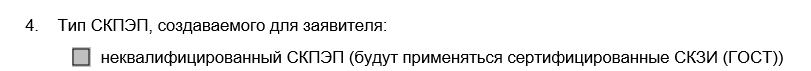 Доверенность на владельца СКПЭП (для физического лица, действующего от имени Участника СЭД)На бумажном носителе:оригинал или нотариально заверенная копияВ форме ЭДО:в формате Word через ЛКУ (вход по ссылке), подписанная СКПЭП (выпущенный УЦ ПАО «Московская Биржа») ЕИОДоверенность на пользователя СКПЭП на подписание электронной подписью электронных документов (при необходимости предоставлять документы в адрес МБ и НКЦ)На бумажном носителе:оригинал или нотариально заверенная копияВ форме ЭДО:в формате Word через ЛКУ (вход по ссылке), подписанная СКПЭП (выпущенный УЦ ПАО «Московская Биржа») ЕИОКопия паспорта пользователя СКПЭПНа бумажном носителе:заверенная Руководителем или иным уполномоченным лицом организации с печатью организации или нотариально, либо заверенная собственноручной подписью, когда на пользователя не предполагается оформлять Доверенность на пользователя СКПЭП на подписание электронной подписью электронных документовВ форме ЭДО:в формате pdf на адрес edodoc@moex.com или через ЛКУ, подписанное СКПЭП (выпущенный УЦ ПАО «Московская Биржа») Руководителя или иного уполномоченного лица по доверенностиКопия СНИЛС пользователяНа бумажном носителе:без заверения, либо заверенная Руководителем или иным уполномоченным лицом организации с печатью организации, либо собственноручной подписью.В форме ЭДО:в формате pdf на адрес edodoc@moex.com или через ЛКУ, подписанное СКПЭП (выпущенный УЦ ПАО «Московская Биржа») Руководителя, либо иного уполномоченного лица по доверенности№Наименование документаСпособ предоставления1Договор об оказании услуг по проведению организованных торгов (Приложение 01 к Правилам допуска) (если не был заключен ранее) На бумажном носителе в 2-х экземплярахза подписью Руководителя или уполномоченного лица по доверенности (полномочия необходимо согласовать накануне отправки с персональным менеджером)2Договор об оказании клиринговых услуг (если не был заключен ранее) На бумажном носителе в 2-х экземплярахза подписью Руководителя или уполномоченного лица по доверенности (полномочия необходимо согласовать накануне отправки с персональным менеджером)3Договор о предоставлении интегрированного технологического сервиса (если не был заключен ранее)     На бумажном носителе в 2-х экземплярахза подписью Руководителя или уполномоченного лица по доверенности (полномочия необходимо согласовать накануне отправки с персональным менеджером)4Заявление о предоставлении допуска к участию в торгах ПАО Московская Биржа (п. 4.1 Форм документов) На бумажном носителеза подписью Руководителя или уполномоченного лица по доверенности (полномочия необходимо согласовать накануне отправки с персональным менеджером)В форме ЭДО:Подписать СКПЭП (выпущенный УЦ ПАО «Московская Биржа») Руководителя или иного уполномоченного лица по доверенности;Зашифровать на имя уполномоченного сотрудника Департамента клиринга НКО НКЦ (АО) Исаева А.В. (ссылка на ключ Ковалев Д.В. -https://fs.moex.com/cdp/sert/GOST.zip);сформированное электронное письмо направляется через ЛКУ (вход по ссылке)5Запрос на открытие Расчетного кода (для валютного рынка)и/илиЗапрос на открытие Торгово-клирингового счета для заключения депозитных договоров (для рынка депозитов)На бумажном носителеза подписью Руководителя или уполномоченного лица по доверенности (полномочия необходимо согласовать накануне отправки с персональным менеджером)В форме ЭДО:Подписать СКПЭП (выпущенный УЦ ПАО «Московская Биржа») Руководителя или иного уполномоченного лица по доверенности;Зашифровать на имя уполномоченного сотрудника Департамента клиринга НКО НКЦ (АО) Исаева А.В. (ссылка на ключ Ковалев Д.В. -https://fs.moex.com/cdp/sert/GOST.zip);сформированное электронное письмо направляется через ЛКУ (вход по ссылке)6Заявление о предоставлении допуска к клиринговому обслуживаниюНа бумажном носителеза подписью Руководителя или уполномоченного лица по доверенности (полномочия необходимо согласовать накануне отправки с персональным менеджером)В форме ЭДО:Подписать СКПЭП (выпущенный УЦ ПАО «Московская Биржа») Руководителя или иного уполномоченного лица по доверенности;Зашифровать на имя уполномоченного сотрудника Департамента клиринга НКО НКЦ (АО) Исаева А.В. (ссылка на ключ Ковалев Д.В. -https://fs.moex.com/cdp/sert/GOST.zip);сформированное электронное письмо направляется через ЛКУ (вход по ссылке)7Заявление о предоставлении технического доступаНа бумажном носителеза подписью Руководителя или уполномоченного лица по доверенности (полномочия необходимо согласовать накануне отправки с персональным менеджером)В форме ЭДО:Подписать СКПЭП (выпущенный УЦ ПАО «Московская Биржа») Руководителя или иного уполномоченного лица по доверенности;Зашифровать на имя уполномоченного сотрудника Департамента клиринга НКО НКЦ (АО) Исаева А.В. (ссылка на ключ Ковалев Д.В. -https://fs.moex.com/cdp/sert/GOST.zip);сформированное электронное письмо направляется через ЛКУ (вход по ссылке)8Предоставить Письмо о соответствии условиям допускаФорма письма для ВРФорма письма для РДНа бумажном носителеза подписью Руководителя или уполномоченного лица по доверенности (полномочия необходимо согласовать накануне отправки с персональным менеджером)В форме ЭДО:Подписать СКПЭП (выпущенный УЦ ПАО «Московская Биржа») Руководителя или иного уполномоченного лица по доверенности;Зашифровать на имя уполномоченного сотрудника Департамента клиринга НКО НКЦ (АО) Исаева А.В. (ссылка на ключ Ковалев Д.В. -https://fs.moex.com/cdp/sert/GOST.zip);сформированное электронное письмо направляется через ЛКУ (вход по ссылке)№Этапы подключения к платформе MOEX TREASURYЭтапы подключения к платформе MOEX TREASURYЭтапы подключения к платформе MOEX TREASURY1Пройти процедуру регистрации MOEX Passport, в качестве первичного фактора идентификации: https://passport.moex.com/registrationНеобходимо сохранить используемый e-mail и пароль. Если регистрация была пройдена ранее, повторное прохождение процедуры не требуетсяПройти процедуру регистрации MOEX Passport, в качестве первичного фактора идентификации: https://passport.moex.com/registrationНеобходимо сохранить используемый e-mail и пароль. Если регистрация была пройдена ранее, повторное прохождение процедуры не требуетсяПройти процедуру регистрации MOEX Passport, в качестве первичного фактора идентификации: https://passport.moex.com/registrationНеобходимо сохранить используемый e-mail и пароль. Если регистрация была пройдена ранее, повторное прохождение процедуры не требуется2В качестве вторичного фактора идентификации выбрать токен или СКПЭП.Подробнее в Памятке по подключению к MOEX Treasury.Памятка по подключению к MOEX TreasuryПамятка по подключению токенаПамятка по подключению к MOEX TreasuryПамятка по подключению токена3Заполнить заявление на привязку идентификаторов валютного рынка и рынка депозитов с данными MOEX Passport и серийный номер токена:Прописан в соглашении для аппаратного токена/в ПО Mobile Pass+ для программного токена.Рынок депозитовВалютный рынок3Заполнить заявление на привязку идентификаторов валютного рынка и рынка депозитов с данными MOEX Passport и серийный номер токена:Прописан в соглашении для аппаратного токена/в ПО Mobile Pass+ для программного токена.Заявление на регистрацию идентификатора рынке Депозитов с подключением к услуги Корпоративный маркетплейсЗаявление на регистрацию идентификатора Валютного рынка с подключением к услуги Корпоративный маркетплейс 4Проверить настройки сетевого доступа5Зайти в MOEX Treasury по адресу: mxt.moex.com.  Ввести данные MOEX Passport, логин и код токена.	Зайти в MOEX Treasury по адресу: mxt.moex.com.  Ввести данные MOEX Passport, логин и код токена.	Зайти в MOEX Treasury по адресу: mxt.moex.com.  Ввести данные MOEX Passport, логин и код токена.	ЗатратыВалютный рынок  Рынок депозитов Информация об оплате Периодичность Порядок оплатыВзнос в Гарантийный Фонд для категории Участника клиринга  «Б/Б2». (частичное предварительное депонирование средств)Сумма является возвратной.10 000 000 ₽1 000 000 ₽Допуск к торгам и клиринговому обслуживанию в категории Б/Б2 предоставляется только после внесения ГФ Разовый платежВнесение ГФ не позднее чем за 1 день до предоставления допуска к клиринговому обслуживаниюВзнос в Гарантийный Фонд для категории Участника клиринга «В».(полное предварительное депонирование средств)Отсутствует Отсутствует ---Минимальная оборотная комиссия за совершение сделок.Не взимается, если суммарный объем оборотной части комиссии превысил 60 000 ₽  в квартал.60 000 ₽Отсутствует В случае отсутствия денежных средств на РК обязательства переносятся на следующий день со штрафом (по рублям 2 ставки RUSFAR)ежеквартальноСписание производится с РК валютного рынка (взимается только когда оборотная комиссия меньше 60 000 р)Оборотная комиссия за сделкиТарифы — Московская Биржа | РынкиТарифы по депозитам с Центральным контрагентом — Московская Биржа | РынкиВ случае отсутствия денежных средств на РК обязательства переносятся на следующий день со штрафом (по рублям 2 ключевых ставки RUSFAR) ежедневноСписание производится с РК, с которого совершена сделкаТехнический доступ:Плата за регистрацию идентификатора технического доступа Абонентская плата за идентификатор технического доступа10000 ₽  10000 ₽ В случае отсутствия денежных средств на РК обязательства переносятся на следующий день со штрафом (по рублям 2 ключевых ставки RUSFAR)Разовый платежсписывается с основного РК ФР, не позднее 5-ого числа месяца, следующего за отчетнымТехнический доступ:Плата за регистрацию идентификатора технического доступа Абонентская плата за идентификатор технического доступа 10000 ₽ 10000 ₽ В случае отсутствия денежных средств на РК обязательства переносятся на следующий день со штрафом (по рублям 2 ключевых ставки RUSFAR)Разовый платежсписывается с основного РК ФР, не позднее 5-ого числа месяца, следующего за отчетнымТехнический доступ:Плата за регистрацию идентификатора технического доступа Абонентская плата за идентификатор технического доступа 10000 ₽ 10000 ₽ В случае отсутствия денежных средств на РК обязательства переносятся на следующий день со штрафом (по рублям 2 ключевых ставки RUSFAR)ежемесячносписывается с основного РК ФР, не позднее 5-ого числа месяца, следующего за отчетнымУслуги, связанные с использованием токеновАппаратный токенПрограммный токен---Плата за регистрацию2 300 ₽отсутствуетВ случае отсутствия денежных средств на РК обязательства переносятся на следующий день со штрафом (по рублям 2 ключевых ставки RUSFAR)Разовый платежсписывается с основного РК ФР не позднее 5-го числа месяца, следующего за отчетнымАбонентская плата500 ₽500 ₽В случае отсутствия денежных средств на РК обязательства переносятся на следующий день со штрафом (по рублям 2 ключевых ставки RUSFAR)ежемесячносписывается с основного РК ФР не позднее 5-го числа месяца, следующего за отчетнымЭлектронный документооборот (ЭДО):Абонентская платаИзготовление ключа (единовременно)2 300 ₽ 2 300 ₽ В случае отсутствия денежных средств на РК обязательства переносятся на следующий день со штрафом (по рублям 2 ключевых ставки RUSFAR)ежемесячносписывается с основного РК ФР, не позднее 5-ого числа месяца, следующего за отчетнымЭлектронный документооборот (ЭДО):Абонентская платаИзготовление ключа (единовременно)5 300 ₽5 300 ₽-ежегодносчет на оплату